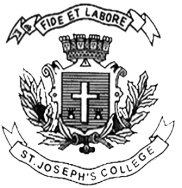 ST. JOSEPH’S COLLEGE (AUTONOMOUS), BANGALORE-27B.Sc., ZOOLOGY – II SEMESTERSEMESTER EXAMINATION: APRIL 2018ZO 215: ChordataTime-2 ½ hrs									Max Marks-70This paper contains two printed pages and three parts(For supplementary candidates)Do not write the register number on the question paperPlease attach the question paper along with the answer script.PART AI. 	Answer the following questions. Each question carries 1 mark		1X15=151.	Hermaphroditism is exhibited by __________a) Rana	b) Herdmania		c) Petromyzon		d) Amphioxus2.	Lophophorate theory is associated with __________a) Gastrang	     b) Berril	c) Romer	d) Barrington3.	Median eye is a characteristic feature of __________a) Petromyzon		b) Sphenodon		c) Limulus		d) All of these4.	Sanguivorous feeding habit is found in __________.a) Myxine	b) Petromyzon 	c) Amphioxus		d) Ascidia5.	Air bladder is absent in ___________a) Echeneis	b) Flat fish	c) Pristis	d) All of these6.	Accessory respiratory organ in Clarias is __________a) Arborescent organ		b) Extrabranchial diverticulum 	c) Labryrinthine organ d) None of these7.	Small ventral scales are characteristic of ___________a) Viper	b) Cobra	c) Hydrophis	d) Krait8.	Neoteny is the characteristic of _________a) Hyla		b) Ichthyophis		c) Necturus	   d) None of these9.	Optic lobes are located in ___________a) Forebrain	b) Midbrain	c) Hindbrain	d) None of theseZO-215-A-1710.	Which one of the following is a lipid digesting enzyme?a) Steapsin 	b) Amylopsin 	c) Trypsinogen	d) None of these11.	Rhyncocephalia is represented by __________a) Varanus	b) Sphenedon		c) Draco	d) Crocodile12.	Which one of the following influences the neuro-endocrine metamorphosis?a) Pituitary	     b) Thyroid		c) Adrenal	d) All of these13.	Two pairs of fossae are found in _________a) Crocodile	b) Varanus	c) Python	d) Draco14.	Which one of the following belongs to Artiodactyla?a) Horse	b) Sea horse	c) Hippopotamus	d) Rhinoceros15.	Presence of blubber is associated with ___________a) Prototheria		b) Cetacea	c) Carnivora	d) ChiropteraPART BII.	Answer any five questions. Each one carries 5 marks			5X5=2516.	With the help of suitable diagrams, explain the significance of Tornaria larva.17.	Describe the role of ammocoetes larva as a connecting link.18.	Point out the structural changes happened to the ancestral amphibians.19.	Comment on the types of respiration in Amphibia.20.	Differentiate between Ichthyosaurs and Pterosaurs.21. 	What is adaptive radiation? Explain with reference to any two mammalian orders.22.	What are the reptilian features of Archaeopteryx?PART CIII.	Answer any three questions. Each question carries 10 marks		3X10=3023.	Explain in detail, retrogressive metamorphosis in tunicates with the aid of suitable illustrations.24.	How are the fishes adapted to an aquatic mode of life?  Classify them upto orders with suitable examples.25.	With the help of a diagram, explain the arterial system of frog.26.	What are the aerial adaptations in birds? Explain.27.	Classify Primates with unique features and examples.